Муниципальное бюджетное дошкольное образовательное учреждение                                   «Детский сад №12 » Предгорного района Ставропольского краяСценарий праздника к 8 Марта в старшей группе компенсирующей направленности «Цыплята»«Супермаркет для мам»Воспитатель: Харченко Е.П.2020 г.Сценарий праздника к 8 Марта «Супермаркет для мам»Цель праздника: воспитывать у детей любовь и уважение к маме, бабушке,чувство благодарности за их заботу и любовь.Ход праздника.Под музыку дети входят в зал становятся полукругом.Воспитатель: Про женский праздник много есть стихов,Но поздравлять с ним, право, не устану.Пусть голоса детей, сливаясь в хор,Поздравят вас, родные наши мамы!Здоровья, счастья и большой любвиВсем женщинам сегодня пожелаем.Ах, если б в марте пели соловьиИли цвела сирень, как в тёплом мае. Песня: «Зима старушка прячется»Воспитатель: Дорогие гости, мамы и бабушки! Разрешите поздравить Вас с чудесным весенним праздником и искренне пожелать всем здоровья, счастья, благополучия, успехов и конечно же любви! Мальчик Веселый день, вокруг улыбки,Весна пришла, и всем тепло!И мы хотим, чтоб вам сегодняВсем было радостно, светло! Мальчик: Ариша, ты любишь получать подарки?Девочка : А кто же не любит получать подарки? Мальчик: А какой бы ты,…….., хотела получить подарок на праздник 8 Марта?Девочка : Я не знаю, какой подарок, но у меня есть три желания. Мальчик: А какие желания?Девочка : Я стесняюсь о них рассказать. Мальчик: Тогда они не исполнятся никогда, если ты будешь о них молчать.Девочка: Ну, тогда слушайте.(Дети встают полукругом.)Песня "Три желания" (исполняют солистки)1-ребёнок.Нарядно зал сейчас украшенДля самых лучших в мире дам!Родные, милые вы наши,Мы от души все рады вам!2-ребёнок.Пусть солнышко ласково светит,Пусть птицы встречают зарю!О самой чудесной на свете,О маме моей говорю.3- ребёнок.Сегодня для мамы все песни,Все пляски, улыбки и смех.Дороже ты всех и чудеснейРодной, золотой человек!4- ребёнок.Порадуем вас песенкойВеселой и красивой,Чтоб стали наши женщиныМоложе и счастливей!Песня «Зореньки краше»(После песни дети садятся на стульчики. Выходят 2 ребёнка).1 Ребёнок.Не бывает, чтобы мамам делать было нечего.Потому – то наши мамы заняты до вечера.Вместе с бабушкой они всё убрать везде должны,Приготовить, постирать. Некогда им поиграть!2 Ребёнок.А ребёнку, всем известно, с мамой поиграть полезно!Надо, без сомнения, исправить положение!Все решили, как один: нужен мамам магазин.Да такой, чтоб наши мамы, улыбнулись вместе с нами!Супермаркет наш открываем, все товары выставляем!Здесь будут рады вам, в магазине - «Всё для мам»!Звучит торжественная музыка – «Открытие магазина».Выходят воспитатели с бейджиками «Директор» и «Главный бухгалтер», разрезают красную ленточку, которую держат 2 ребёнка. Звучат аплодисменты.Девочка-менеджер 1:В цветочном отделе букетов не счесть!Здесь букеты есть белые, красные есть.Есть в букетах здесь розы бордовые,Колокольчики есть здесь лиловые.Мальчик-менеджер 2:Не найдёте нигдеВы такой красоты!Ну, купите же к праздникуЭти цветы!Мальчик. (подходит к прилавку, берет ромашку).В цветочном отделе букетов не счесть!Цветы здесь белые, красные есть.К празднику весеннему, или к дню рождения,Или даже просто так, лишь для настроения.Мы подарим вам цветы небывалой красоты.А сегодня мы не просто цветы вам подарим, а с ними поиграем.Выходит воспитатель – «Директор магазина» и подходит к мальчику с цветком.Директор: Всем известно, что девочки, девушки и женщины очень любят гадать на ромашке: любит - не любит, плюнет – поцелует … А наша волшебная ромашка поможет узнать всё про ваших мам, особенности внешности и характера. Сорт этой ромашки называется “Цветок любви и нежности”. (Объявляет игру)(Дети образуют круг. Воспитатель говорит нежное слово о маме и передает ромашку рядом стоящему. тот говорит нежное слово и передает шарик дальше). Игра «Цветок любви и нежности …»Мальчик -менеджер :В наш отдел подходите -Всё для бабушек берите:И клубочки и носки,И пуховые платкиПодходите, покупайтеБабушек всех поздравляйте!Ребёнок:Мы с моею бабушкой старые друзьяДо чего хорошая, бабушка моя!Сказок знает столько, что не перечесть!И всегда в запасе новенькое есть.Ребёнок:А вот руки бабушки – это просто клад!Быть без дела бабушке руки не велят.Золотые, ловкие, как люблю я их!Нет, других, наверное, не найти таких!Ребёнок:Свяжет носочки и сварит обед,Знает варенья старинный секрет.Часто печёт пироги и оладушки! Наша хорошая, добрая бабушка! Песня : «Без бабушки»Глав. бух: Внимание, внимание! В отделе парфюмерии предпраздничные скидки!Девочка-менеджер :А у нас, в парфюмерном отделе есть шампуни и гели для тела.Есть духи и губная помада, мыло есть – словом, есть всё, что надо!Наш стилист вам подберёт, то, что больше вам идёт!СЦЕНКА «Модница»(К прилавку подходят мальчик и Модница - девочка в маминых туфлях на каблуках. Рассматривают товары)Модница (смотрит в зеркальце):Какая я сегодня красивая!Мальчик: Да уж, глаз не отвести от такой красоты.Модница: Еле дошла. Как же тяжело быть модницей!Мальчик: А что это за туфли? Ты, наверно, их у мамы взяла?Модница: Конечно. Я такая же модница!Мальчик: А что такое "мода"?Модница: Мода - это когда платье в горох,Когда сумочка совсем не подходит.Я иду, и слышится "ах" и "ох",И я совсем ни на кого не похожа!Мальчик: Вы, девчонки, так любите модничать, и ничего с вами неподелаешь!Сценка «Секреты красоты»(Директор присаживается за стол, и смотря в зеркало, вздыхает. Выходит мальчик и подходит к «Директору магазина».)Мальчик: Почему Вы такая грустная?Директор: Потому что меня не берут в бальные танцы, говорят, что у меня лишние килограммы.Мальчик: Что Вы! Это все глупости. Вы очень милая и красивая!Директор: (кокетливо рассматривая себя в зеркало). Да-да, ты прав! Но у меня есть одна слабость: я люблю конфеты.Я сладкоежка, признаюсь честно.В мире моем сладкому первое место.Я могу есть ночью и днем, за столом, под столом, под окном.Не могу я без сладкого и дня прожить.Как же мне быть?Мальчик: Мне кажется, я могу Вам помочь.Директор: Ты знаешь какие-то упражнения?Мальчик: У меня есть хороший комплекс. Это повороты головы влево и вправо.Директор: И это все? А когда их выполнять - утром или вечером?Мальчик: Когда Вас будут чем-то угощать. А если серьезно, у меня есть рецепт самой лучшей диеты.Директор: Так говори скорее. (Достаёт блокнот для записи)Мальчик:В понедельник – берете яйцо,Во вторник - варите,В среду - чистите,В четверг - едите белок,В пятницу - едите желток,В субботу и воскресенье - разгрузочные дни.Директор: Ой! Так я не хочу!Подбегает менеджер с гантелями к ДиректоруМальчик - менеджер :Чтобы даме похудеть, мало только, захотеть!Надо постараться: спортом заниматься.Надо делать упражненья и в субботу, в воскресенье!К нам в отдел вы загляните, здесь для спорта всё купите!Глав. бух: В отделе «Спорт принадлежности» акция «Худейте с нами»! Желающих похудеть просьба подойти к спортивным тренажёрам! (Выходят несколько детей и их мамы).Игра «Хула Хуп»Выходят менеджерыМальчик - менеджер 1:Магазин наш закрывается,С покупателем прощаетсяНо не стоит унывать,Мы откроемся опять.Мальчик - менеджер 2:Чтобы маме нашей милой, вновь подарок выбирать,Будем мы стараться, чтоб могли вы улыбаться.Директор: Каждому сотруднику нашего супермаркета и покупателям объявляю благодарность! Поработали на славу! Все, ребята - Молодцы!Бухгалтер:Все сегодня пели, танцевали.Мам любимых поздравляли.Чтобы праздник в памяти был ярок,От магазина всем подарок.Танец мальчиков: «Мы вам честно сказать хотим»Выходят 3 ребёнка.1- й ребенок:Мамино сердце не знает покоя,Мамино сердце, как факел, горит,Мамино сердце от горя укроет,Будет ему тяжело - промолчит.2- й ребенок:Мамино сердце обид не хранит,К детям любовь ее не угасает,Мамино сердце поймет и простит,Сердце границы тревогам не знает.3- й ребенок:Мамино сердце так много вмещает ласки,Заботы, любви и тепла.Нас от невзгоды любой защищает.Только б родная, подольше жила! Заключительный танец: «Что такое доброта»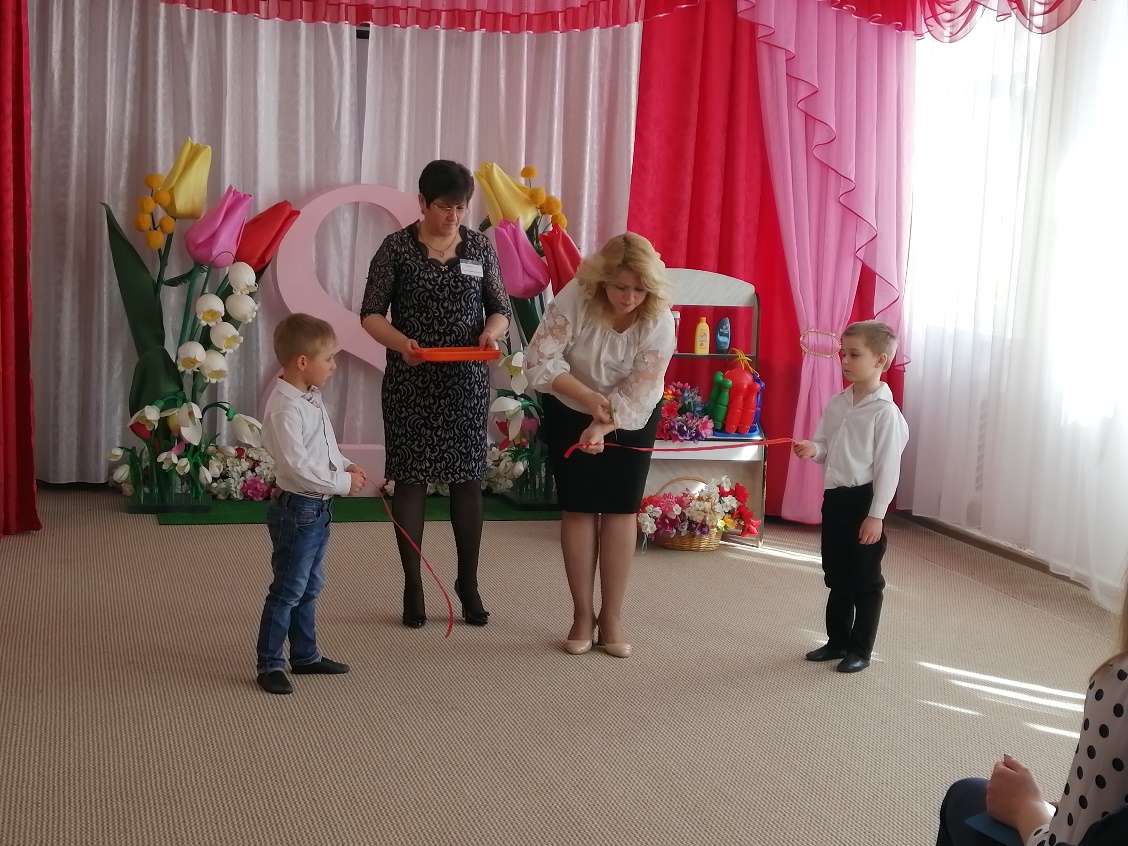 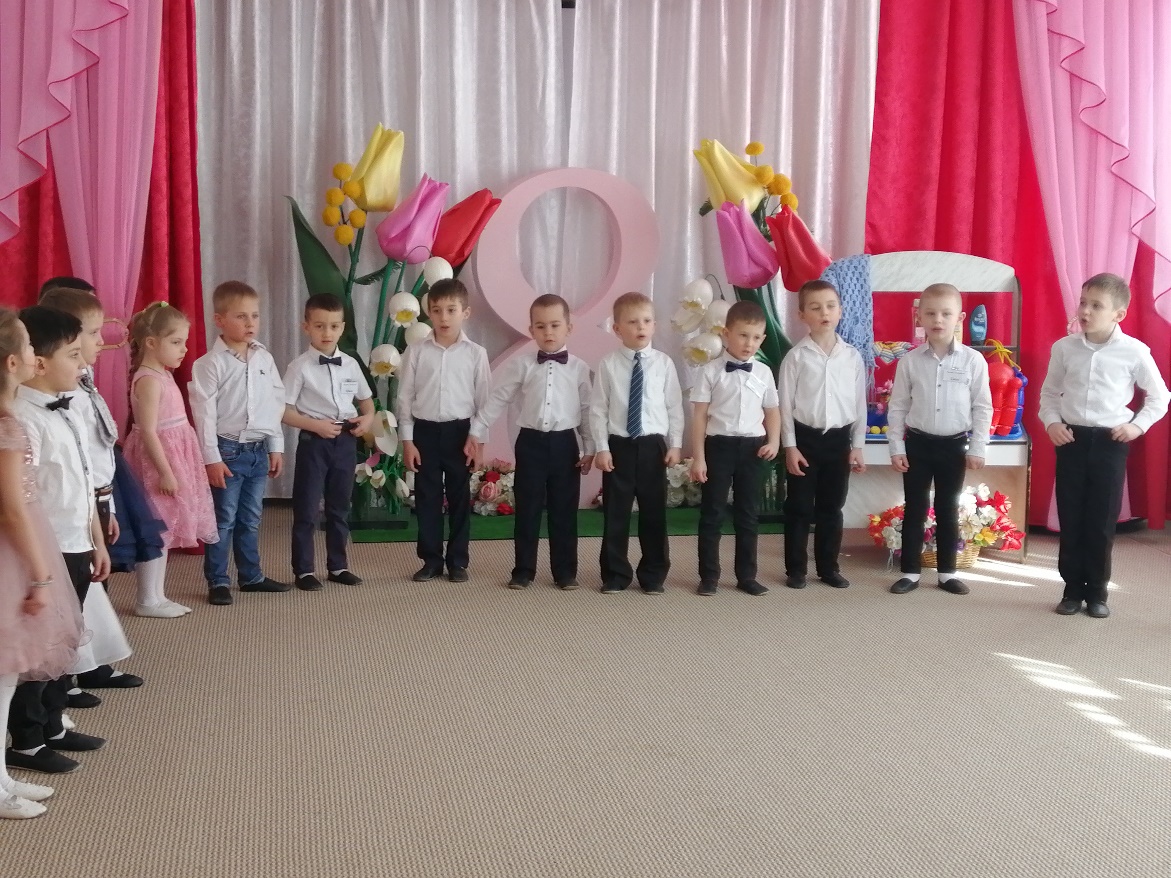 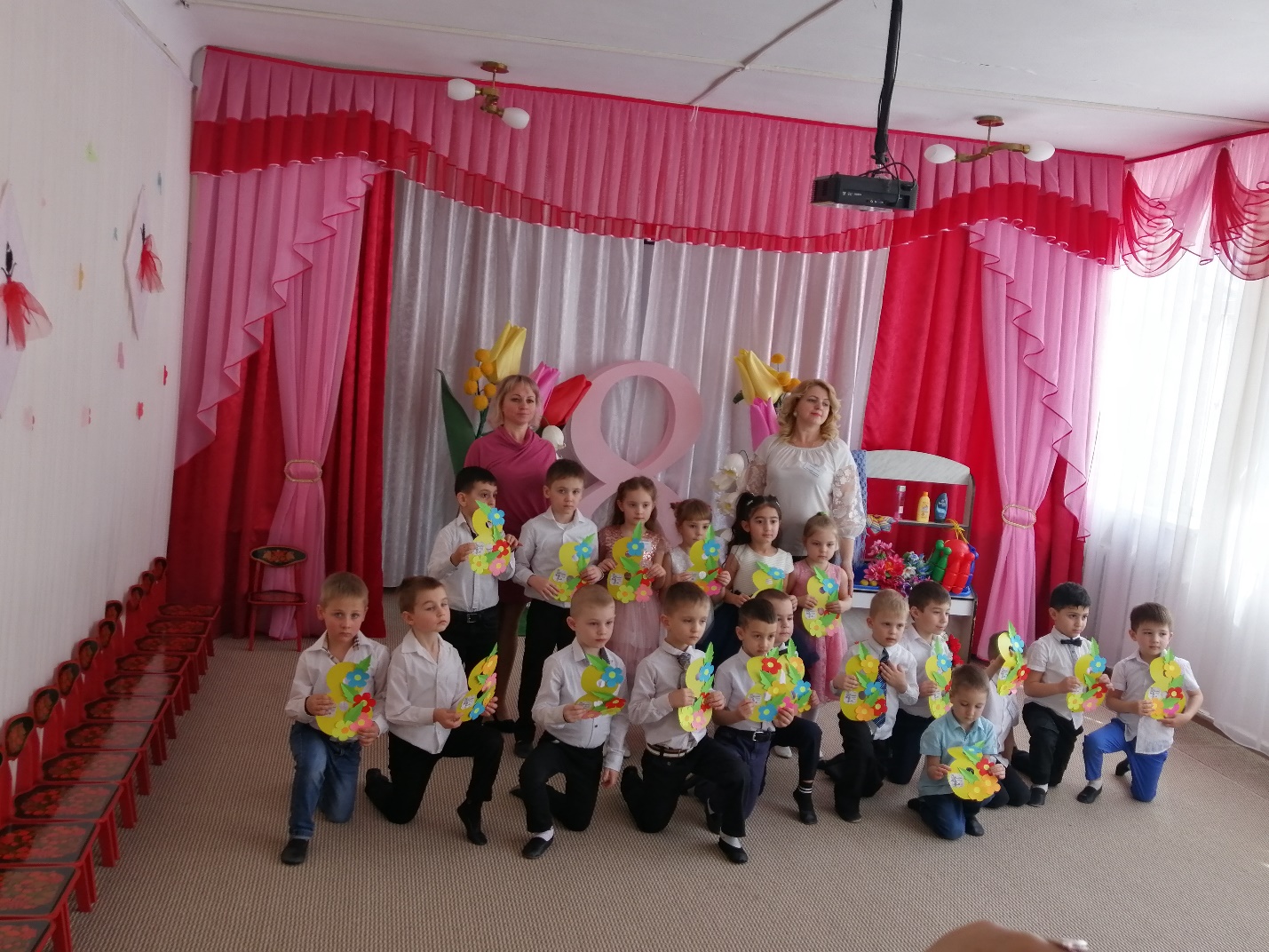 